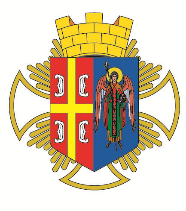 РEПУБЛИКА СРБИЈА                                                                                                   Општинска  управа Општине АранђеловацОдељење за инспекцијске послове- Комунална инспекција -КОНТРОЛНА ЛИСТА БРОЈ 5.6ПРЕЧИШЋАВАЊЕ И ДИСТРИБУЦИЈА ВОДЕВОДОМЕРНО СКЛОНИШТЕ, ВОДОМЕР, КУЋНЕ ВОДОВОДНЕ ИНСТАЛАЦИЈЕ Правни основ:Одлука о водоводу и канализацији („Службени гласник општине Аранђеловац“, број 27/2011, 29/2011, 53/2013, 88/2017)КОНТРОЛНА ЛИСТА БРОЈ 5.6ПРЕЧИШЋАВАЊЕ И ДИСТРИБУЦИЈА ВОДЕВОДОМЕРНО СКЛОНИШТЕ, ВОДОМЕР, КУЋНЕ ВОДОВОДНЕ ИНСТАЛАЦИЈЕ Правни основ:Одлука о водоводу и канализацији („Службени гласник општине Аранђеловац“, број 27/2011, 29/2011, 53/2013, 88/2017)   ОПШТЕ ИНФОРМАЦИЈЕ О ИНСПЕКЦИЈСКОМ НАДЗОРУ   ОПШТЕ ИНФОРМАЦИЈЕ О ИНСПЕКЦИЈСКОМ НАДЗОРУ   ОПШТЕ ИНФОРМАЦИЈЕ О ИНСПЕКЦИЈСКОМ НАДЗОРУДео 1.  Опште информације Део 1.  Опште информације Део 1.  Опште информације 1.1 Општина Аранђеловац – Општинска управа 1.2 Одељење за инспекцијске послове – комунална инспекција1.3 Инспектор: 1.4  Датум инспекцијског надзора: 1.1 Општина Аранђеловац – Општинска управа 1.2 Одељење за инспекцијске послове – комунална инспекција1.3 Инспектор: 1.4  Датум инспекцијског надзора: 1.1 Општина Аранђеловац – Општинска управа 1.2 Одељење за инспекцијске послове – комунална инспекција1.3 Инспектор: 1.4  Датум инспекцијског надзора: 1.5   Врста инспекцијског надзора         □ Редовни         □ Мешовити         □ Ванредни          □ Контролни          □ Допунски  1.5   Врста инспекцијског надзора         □ Редовни         □ Мешовити         □ Ванредни          □ Контролни          □ Допунски  1.5   Врста инспекцијског надзора         □ Редовни         □ Мешовити         □ Ванредни          □ Контролни          □ Допунски  1.6   Инспекцијски надзор према облику:         □ Теренски         □ Канцеларијски  1.6   Инспекцијски надзор према облику:         □ Теренски         □ Канцеларијски  1.6   Инспекцијски надзор према облику:         □ Теренски         □ Канцеларијски  1.7   Налог за инспекцијски надзор:          □ Да          □ Не  1.7   Налог за инспекцијски надзор:          □ Да          □ Не  1.7   Налог за инспекцијски надзор:          □ Да          □ Не            ИНФОРМАЦИЈЕ О КОНТРОЛИСАНОМ СУБЈЕКТУ          ИНФОРМАЦИЈЕ О КОНТРОЛИСАНОМ СУБЈЕКТУ          ИНФОРМАЦИЈЕ О КОНТРОЛИСАНОМ СУБЈЕКТУДео 2.  Правно/физичко лице, предузетник Део 2.  Правно/физичко лице, предузетник Део 2.  Правно/физичко лице, предузетник 2.1   Подаци о контролисаном субјекту 2.1   Подаци о контролисаном субјекту 2.1   Подаци о контролисаном субјекту 2.1.1   Назив/име и презиме субјекта: 2.1.1   Назив/име и презиме субјекта: 2.1.2   Адреса (улица и број): 2.1.2   Адреса (улица и број): 2.1.3   Место: 2.1.3   Место: 2.1.4   Град/Општина: 2.1.4   Град/Општина: 2.1.5   Поштански број: 2.1.5   Поштански број: 2.1.6   Телефон/Факс: 2.1.6   Телефон/Факс: 2.1.7   ПИБ:2.1.7   ПИБ:2.1.8   Матични број:2.1.8   Матични број:2.1.9   Бр. личне карте (за физичко лице):2.1.9   Бр. личне карте (за физичко лице):Део 3.   Локација Део 3.   Локација Део 3.   Локација 3.1   Локација где је вршен  инспекцијски надзор 3.1   Локација где је вршен  инспекцијски надзор 3.1   Локација где је вршен  инспекцијски надзор 3.1.1    Адреса (улица и број): 3.1.1    Адреса (улица и број): 3.1.2    Место: 3.1.2    Место: Обавезе  корисника                                                                                Број бодова: опред./утврђ.:Обавезе  корисника                                                                                Број бодова: опред./утврђ.:Обавезе  корисника                                                                                Број бодова: опред./утврђ.:1.Одржава кућне водоводне инсталациједа-          -бр. бодова-10/не-          -бр. бодова-0/2.Водомерно склониште постављено прописнода-          -бр. бодова-10/не-          -бр. бодова-0/2аОдржава  водомерно склониште  - чисто, суво, заштићено од мраза и крађеда-          -бр. бодова-10/не-          -бр. бодова-0/2бОбезбеђен приступ водомерном склоништуда-          -бр. бодова-10/не-          -бр. бодова-0/3.Уграђен  је индивидуални водомер  да-          -бр. бодова-10/не-          -бр. бодова-0/3аИндивидуални водомер уграђен уз прибављене услове и сагласност комуналног предузећада-          -бр. бодова-10/не-          -бр. бодова-0/3бО уградњи индивидуалног водомера обавештен орган управљања зграде да-          -бр. бодова-10/не-          -бр. бодова-0/4.Власници пословних просторија у стамбеним зградама поднели захтев за уградњу индивидуалног водомера у утврђеном рокуда-          -бр. бодова-10/не-          -бр. бодова-0/5.Одржава индивидуални водомер да-          -бр. бодова-10/не-          -бр. бодова-0/5аО квару индивидуалног водомера обавештено комунално предузећеда-          -бр. бодова-10/не-          -бр. бодова-0/5бО квару индивидуалног водомера обавештен орган управљања зградомда-          -бр. бодова-10/не-          -бр. бодова-0/5вДозвољен и омогућен приступ овлашћеним радницима комуналног предузећа у објекат ради очитавања водомерада-          -бр. бодова-10/не-          -бр. бодова-0/6.Дозвољен и омогућен приступ овлашћеним радницима комуналног предузећа у објекат ради одржавања водоводног прикључкада-          -бр. бодова-10/не-          -бр. бодова-0/6аДозвољен и омогућен приступ овлашћеним радницима комуналног предузећа у објекат ради контроле кућних водоводних инсталацијада-          -бр. бодова-10/не-          -бр. бодова-0/7.Затражено испитивање исправности водомерада-          -бр. бодова-10/не-          -бр. бодова-0/Напомена:Максималан број бодова:  150   Утврђен број бодова:ТАБЕЛА ЗА УТВРЂИВАЊЕ СТЕПЕНА РИЗИКАТАБЕЛА ЗА УТВРЂИВАЊЕ СТЕПЕНА РИЗИКАТАБЕЛА ЗА УТВРЂИВАЊЕ СТЕПЕНА РИЗИКАстепен ризикараспон броја бодоваобележи утврђени степен ризика по броју бодоваНезнатан130-150Низак110-129Средњи50-109Висок30-49критичан0-29НАДЗИРАНИ СУБЈЕКАТМ.П.ИНСПЕКТОР